Arbeitsblatt 2 l Rollenkarten 1-5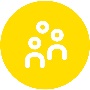 Rollenkarte 1: MaxiDu gehst in die Klasse 7a und spielst leidenschaftlich gerne Fußball. Beim Fußballspiel am vergangenen Wochenende ist ein sehr unvorteilhaftes Bild von dir in der Tageszeitung und auch online erschienen. Deine Mitschülerinnen und Mitschüler Anton und Luisa fanden es super witzig, das Bild zu bearbeiten und in eurer Klassenchat-Gruppe zu posten. Du verstehst eigentlich schon Spaß, aber irgendwann reicht es auch dir. Die anderen wollen nicht damit aufhören und in der Schule musst du dir auch schon von Schülerinnen und Schülern aus anderen Klassen blöde Kommentare anhören. Versetzt euch in Maxi hinein. Überlegt euch in der Gruppe Antworten auf die unten stehenden Fragen. Ein Mitglied eurer Gruppe übernimmt anschließend die Rolle von Maxi in der Talkshow.Wie fühlt sich Maxi?______________________________________________________________________________________________________________________________________________________________________________________________________________________________________________________Warum holt sich Maxi keine Hilfe?______________________________________________________________________________________________________________________________________________________________________________________________________________________________________________________Was wünscht sich Maxi in dieser Situation?______________________________________________________________________________________________________________________________________________________________________________________________________________________________________________________Welche Umgangsstrategien sieht Maxi?____________________________________________________________________________________________________________________________________________________________________________________________________________________________________________________________________________________________________________________________________________________________________________________________________________________________________________________________________________________________________________Rollenkarte 2: Anton und LuisaIhr geht mit Maxi in die Klasse 7a. Ihr kommt grundsätzlich ganz gut mit Maxi aus, habt aber nicht viel miteinander zu tun. Als ihr das Foto von Maxi online entdeckt, findet ihr es super lustig und spielt mit einer Bildbearbeitungs-App daran herum. Das Ergebnis findet ihr so witzig, dass ihr es direkt mit den anderen aus der Klasse teilen wollt. Ihr postet das Meme kurzerhand in der Klassenchat-Gruppe. Ihr erhaltet viele Kommentare und Likes.Versetzt euch in Anton und Luisa hinein. Überlegt euch in der Gruppe Antworten auf die unten stehenden Fragen. Zwei Mitglieder eurer Gruppe übernehmen anschließend die Rolle von Anton und Luisa in der Talkshow.Wie fühlen sich Anton und Luisa, wenn sie an Maxi denken?______________________________________________________________________________________________________________________________________________________________________________________________________________________________________________________Warum haben Anton und Luisa das Meme erstellt und verbreitet?______________________________________________________________________________________________________________________________________________________________________________________________________________________________________________________Wie würden Anton und Luisa reagieren, wenn sich jemand (z. B. Carl/eine Lehrkraft) einmischt?______________________________________________________________________________________________________________________________________________________________________________________________________________________________________________________Wie werden Anton und Luisa weiterhin handeln? Für welche Umgangsstrategie entscheiden sie sich?______________________________________________________________________________________________________________________________________________________________________________________________________________________________________________________________________________________________________________________________________________________________________________________________________________________________________________________________________________________________________________________________________________________________________________________________Rollenkarte 3: CarlDu gehst mit Maxi in die Klasse 7a und ihr seid gut befreundet. Als das Meme von Maxi in der Klassenchat-Gruppe auftaucht, findest du es ganz witzig und kommentierst es direkt. Auch andere schreiben Kommentare und Sprüche dazu und die Stimmung fängt an zu kippen. Auch deine Kommentare werden immer gemeiner. Versetzt euch in Carl hinein. Überlegt euch in der Gruppe Antworten auf die unten stehenden Fragen. Ein Mitglied eurer Gruppe übernimmt anschließend die Rolle von Carl in der Talkshow.Wie fühlt sich Carl, wenn er an Maxi denkt?______________________________________________________________________________________________________________________________________________________________________________________________________________________________________________________Warum macht Carl mit?______________________________________________________________________________________________________________________________________________________________________________________________________________________________________________________Wie würde Carl reagieren, wenn sich jemand (z. B. Johanna/eine Lehrkraft) einmischt?______________________________________________________________________________________________________________________________________________________________________________________________________________________________________________________Wie wird Carl weiterhin handeln? Für welche Umgangsstrategie entscheidet er sich?______________________________________________________________________________________________________________________________________________________________________________________________________________________________________________________________________________________________________________________________________________________________________________________________________________________________________________________________________________________________________________________________________________________________________________________________Rollenkarte 4: JohannaDu gehst mit Maxi in die Klasse 7a und ihr seid beste Freunde. Als das Meme von Maxi in der Klassenchat-Gruppe geteilt wird, reagierst du gar nicht. Auch als die Kommentare fieser werden, gibst du in der Gruppe noch immer keinen Kommentar ab. Du schreibst zwar nichts zu dem Bild, schlägst dich aber auch nicht auf Maxis Seite und postest auch nichts gegen die immer fieser werdenden Kommentare.Versetzt euch in Johanna hinein. Überlegt euch in der Gruppe Antworten auf die unten stehenden Fragen. Ein Mitglied eurer Gruppe übernimmt anschließend die Rolle von Johanna in der Talkshow.Wie fühlt sich Johanna, wenn sie an Maxi denkt?______________________________________________________________________________________________________________________________________________________________________________________________________________________________________________________Warum unternimmt Johanna nichts gegen das Online-Mobbing?______________________________________________________________________________________________________________________________________________________________________________________________________________________________________________________Wie würde Johanna reagieren, wenn sich jemand (z. B. Carl/eine Lehrkraft) einmischt?______________________________________________________________________________________________________________________________________________________________________________________________________________________________________________________Wie wird Johanna weiterhin handeln? Für welche Umgangsstrategie entscheidet sie sich?______________________________________________________________________________________________________________________________________________________________________________________________________________________________________________________________________________________________________________________________________________________________________________________________________________________________________________________________________________________________________________________________________________________________________________________________Rollenkarte 5: ModerationDu moderierst die Talkshow. Deine Aufgabe ist es, deine Gäste miteinander ins Gespräch zu bringen. Zudem musst du darauf achten, dass sie einander zuhören und dass jeder ausreden darf. Für eine gute Moderation brauchst du Fragen, die die Gäste in der Talkshow auch beantworten können. Am Ende kannst du Fragen aus dem Publikum entgegennehmen, die die einzelnen Gäste beantworten. Außerdem kannst du Fragen an das Publikum stellen.Du startest mit einer Begrüßung und heißt deine Gäste willkommen: Wie begrüßt du die Gäste und das Publikum deiner Talkshow?____________________________________________________________________________________________________________________________________________________________________Wie stellst du deine Gäste dem Publikum vor? Oder bittest du deine Gäste, sich selbst vorzustellen? Deine Gäste sind: Maxi, Anton und Luisa, Carl, Johanna. ____________________________________________________________________________________________________________________________________________________________________Stelle den Gästen abwechselnd Fragen. Was möchtest du von ihnen wissen?Frage(n) an Maxi: ____________________________________________________________________________________________________________________________________________________________________Frage(n) an Anton und Luisa: ____________________________________________________________________________________________________________________________________________________________________Frage(n) an Carl: ____________________________________________________________________________________________________________________________________________________________________Frage(n) an Johanna: ____________________________________________________________________________________________________________________________________________________________________Binde das Publikum ein. Welche Fragen stellst du dem Publikum?____________________________________________________________________________________________________________________________________________________________________Frage die Talkshow-Gäste nach Ideen für den Umgang mit der Situation. Welche Fragen kannst du stellen?____________________________________________________________________________________________________________________________________________________________________